SPOKANE AQUIFER JOINT BOARD 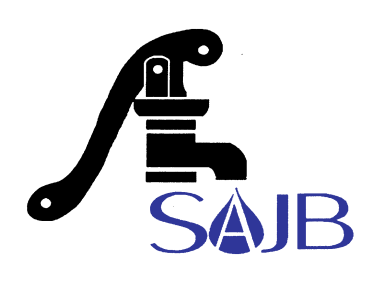 1521 N. Argonne Rd. Suite C PMB 250 Spokane Valley, WA 99212 www.spokaneaquifer.orgLocal Water Utilities United for Safe Drinking WaterCarnhope Irrigation District No. 7
City of MillwoodCity of SpokaneConsolidated Irrigation District No. 19East Spokane Water District No. 1Honeywell Electronic Materials, Inc. Hutchinson Irrigation District No. 16Irvin Water District No. 6 Kaiser Aluminum - Trentwood Liberty Lake Sewer & Water District Moab Irrigation District No. 20Model Irrigation District No. 18Modern Electric & Water Co.North Spokane Irrigation District No. 8Orchard Avenue Irrigation District No. 6Pasadena Park Irrigation District No. 17Spokane County Water District No. 3Spokane Business & Industrial ParkTrentwood Irrigation District No. 3Vera Water and PowerWhitworth Water District No. 2Jeremy JenkinsSAJB PresidentTonilee HansonWIP Program Manager509-847-4337info@spokaneaquifer.orgDraftTy Wick Water Stewardship Award 2/8/21 Committee: Bryan St. Clair, BiJay Adams, Jeremy Jenkins, Tonilee Hanson, (Shane Sheppard, Kelly Williquette, Terry Pickel) Proposal: Use the Ty Wick Water Stewardship Award as part of the public outreach and education of SAJB aquifer protection initiatives. Action Steps: Request statements from all who worked with Ty Wick to describe how he impacted them personally. Those testimonials will be added to a page on the SAJB Website.  Develop the award web page on SAJB.Review Plans with the Wick family and respect their wishes. Invite them to participate in winner selection.Ask for photos of Ty across the years to add to the website.Establish the Award Review Committee.Create a simple application process. Announce the first annual award at the 2022  SRF Conference.Water Stewardship Award Categories: Leadership, innovation, implementation, legislation, water rights, education, and/or  service projects. Annual Awards are flexible. More than one award can be given in a year if the entries are worthy of the award and no awards could be given if the entries do not meet the criteria. Projects must work to protect the SVRP aquifer. DRAFT Award  categories are:Water purveyors who exhibit leadership in aquifer protectionBusinesses that develop an innovative product or process to conserve or protect water resources.Non-profit organizationsEducators / StudentsState Agencies Legislators Non-profits Budget:$1,000 or xx$ to go with the award.Water Drop shaped  Award engraved with winner’s  name and year.Advertisement of 1) request for nominations and 2) winners in:Journal of BusinessInlanderCDA PressLiberty Lake SplashSpokesman Review